Председатель Ученического Совета школыФедоренко Алина, ученица 10 а классаЗаместитель председателя УСШКурсина Ксения, ученица 10 б классаПредседатели Ученических Советов классов10 а класс – Зайцев Вадим10 б класс – Курсина Полина     Состав Ученического Совета школы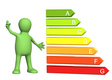 8 а класс – Крюкова Анна – комитет образования8 а класс – Омарова Динара – комитет культуры9 а класс – Бурганов Назар – комитет по делам физкультуры и спорта10 б класс – Калиниченко Татьяна – комитет здравоохранения10 б класс – Рыжков Дмитрий – комитет по делам труда10 б класс – Данченко Даниил – комитет средств  массовой коммуникации